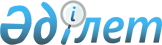 Об организации общественных работ по Кербулакскому району
					
			Утративший силу
			
			
		
					Постановление акимата Кербулакского района Алматинской области от 17 июня 2014 года № 221. Зарегистрировано Департаментом юстиции Алматинской области 21 июля 2014 года № 2774. Утратило силу постановлением акимата Кербулакского района Алматинской области от 30 сентября 2016 года № 405      Сноска. Утратило силу постановлением акимата Кербулакского района Алматинской области от 30.09.2016 № 405.

      Примечание РЦПИ:

      В тексте документа сохранена пунктуация и орфография оригинала.

      В соответствии с подпунктом 5) статьи 7 и подпунктом 2) пункта 5 статьи 20 Закона Республики Казахстан от 23 января 2001 года "О занятости населения", постановлением Правительства Республики Казахстан от 19 июня 2001 года № 836 "О мерах по реализации Закона Республики Казахстан от 23 января 2001 года "О занятости населения" акимат Кербулакского района ПОСТАНОВЛЯЕТ:

      1. Организовать общественные работы в Кербулакском районе.

      2. Утвердить перечень организаций, в которых будут проводиться общественные работы, виды, объемы и конкретные условия общественных работ, размеры оплаты труда участников и источники их финансирования, а также определить спросы и предложения на общественные работы по Кербулакскому району согласно приложения.

      3. Признать утратившим силу постановление акимата Кербулакского района от 23 июля 2013 года № 218 "Об организации общественных работ по Кербулакскому району" (зарегистрированного в Реестре нормативных правовых актов 13 августа 2013 года № 2423, опубликованного в газете "Кербулак жулдызы" № 35(3680) от 30 августа 2013 года).

      4. Контроль за исполнением настоящего постановления возложить на (курирующего вопросы социальной сферы) заместителя акима района.

      5. Настоящее постановление вступает в силу со дня государственной регистрации в органах юстиции и вводится в действие по истечении десяти календарных дней после дня его первого официального опубликования.

 Перечень организаций, в которых будут проводиться общественные работы, виды, объемы и конкретные условия общественных работ, размеры оплаты труда участников и источники их финансирования, а также спросы и предложения на общественные работы по Кербулакскому району      

      продолжение таблицы


					© 2012. РГП на ПХВ «Институт законодательства и правовой информации Республики Казахстан» Министерства юстиции Республики Казахстан
				
      Аким района

Б. Алиев
Приложение к постановлению акимата Кербулакского района "Об организации общественных работ по Кербулакскому району" от "17" 06 2014 года № 221№

Перечень организаций

Вид общественных работ

Объемы и конкретные условия общественных работ

№

Перечень организаций

Вид общественных работ

Объем (на одного участника)

1

Общественное объединение "Партия "Нур Отан" Кербулакского районного филиала

Оказание помощи при обработке архивных материалов, сортировка, подшивка и нумерация документов

До 400 документов

2

Государственное учреждение "Управление юстиции Кербулакского района"

Обработка документов сдаваемых в архив

До 800 документов

3

Кербулакский районный суд

Курьерская работа

Обработка документов сдаваемых в архив

До 60 документов

До 300 документов

4

Филиал "Территориальный отдел Кербулакского района Государственного учреждения Департамента по исполнению судебных актов Алматинской области Комитета по исполнению судебных актов Министерство юстиции Республики Казахстан"

Курьерская работа

Обработка документов сдаваемых в архив

До 35 документов

До 300 документов

5

Государственное учреждение "Департамент внутренних дел Алматинской области Отдел внутренних дел Кербулакского района"

Курьерская работа

Обработка документов сдаваемых в архив

До 20 документов

До 300 документов

6

Общественное объединение инвалидов "Камқор" Кербулакского района

Оказание помощи одиноким престарелым и инвалидам (доставка продуктов питания, лекарств по рецепту врачей)

Оказание помощи в благоустройстве и озеленении территории

До 30 домов

До 2500 квадратных метров

7

Общественное объединение инвалидов "Дос" Кербулакского района

Оказание помощи одиноким престарелым и инвалидам (доставка продуктов питания, лекарств по рецепту врачей)

Оказание помощи в благоустройстве и озеленении территории

До 30 домов

До 2500 квадратных метров

8

Совет ветеранов Кербулакского района

Оказание помощи ветеранам Великой Отечественной войны в домашнем хозяйстве

До 9 домов

9

Прокуратура Кербулакского района

Обработка документов сдаваемых в архив

До 300 документов

10

Кербулакский районный филиал Республиканского Государственного Казенного Предприятия "Центр по недвижимости по Алматинской области Комитета регистрационной службы и оказание правовой помощи Министерства юстиции Республики Казахстан"

Оказание помощи при обработке архивных материалов, сортировка, подшивка и нумерация документов

До 800 документов

11

Государственное учреждение "Отдел занятости и социальных программ Кербулакского района"

Оказание помощи при обработке архивных материалов, сортировка, подшивка и нумерация документов

До 300 документов

12

"Государственный мемориальный музей "Алтынемел" имени Шокана Уалиханова

Помощь в благоустройстве и озеленении территории музея

До 256 квадратных метров

13

Государственное учреждение "Отдел по делам обороны Кербулакского района"

Распространение призывных повесток в ряды вооруженных сил

До 500 призывных повесток

14

Кербулакский районный филиал Государственного учреждения "Государственный архив Алматинской области"

Работа с архивными документами

До 800 документов

15

Государственное коммунальное предприятие "Кербулак Су құбыры" на праве хозяйственного ведения акимата Кербулакского района

Оказание помощи по снятию показания водомеров

Обработка документов сдаваемых в архив

500 штук

До 800 документов

16

Отделение Кербулакского районного филиала Государственного центра по выплате пенсииАлматинской области

Обработка документов сдаваемых в архив

Курьерская работа

До 800 документов

До 60 документов

17

Государственное учреждение "Отдел земельных отношении Кербулакского района"

Оказание помощи при обработке архивных материалов, сортировка, подшивка и нумерация документов

До 200 документов

18

Государственное учреждение "Аппарат акима Сарыозекского сельского округа"

Оказание помощи в благоустройстве и озеленении (вырубка сухих деревьев, покос трав, высадка цветов и молодых насаждении, полив, прополка, побелка деревьев, бордюр вдоль дорог)

Оказание помощи в заполнении похозяйственной книги;

Оказание помощи в проведении общественных мероприятии (переписка населения и скота)

Распространение призывных повесток в ряды вооруженных сил

До 3500 квадратных метров

До 250 документов 

До 250 документов

До 250 документов

19

Государственное учреждение "Аппарат акима Когалинского сельского округа"

Оказание помощи в благоустройстве и озеленении (вырубка сухих деревьев, покос трав, высадка цветов и молодых насаждении, полив, прополка, побелка деревьев, бордюр вдоль дорог)

Оказание помощи в заполнении похозяйственной книги

Оказание помощи в проведении общественных мероприятии (переписка населения и скота)

Распространение призывных повесток в ряды вооруженных сил

До 3000 квадратных метров

До 500 документов

До 300 документов

До 350 документов

20

Государственное учреждение "Аппарат акима Коксуского сельского округа"

Оказание помощи в благоустройстве и озеленении (вырубка сухих деревьев, покос трав, высадка цветов и молодых насаждении, полив, прополка, побелка деревьев, бордюр вдоль дорог)

Оказание помощи в заполнении похозяйственной книги

Оказание помощи в проведении общественных мероприятии (переписка населения и скота)

Распространение призывных повесток в ряды вооруженных сил

До 2500 квадратных метров

До 250 документов

До 300 документов

До 250 документов

21

Государстенное учреждение "Аппарат акима Шубарского сельского округа"

Оказание помощи в благоустройстве и озеленении (вырубка сухих деревьев, покос трав, высадка цветов и молодых насаждении, полив, прополка, побелка деревьев, бордюр вдоль дорог)

Оказание помощи в заполнении похозяйственной книги

Оказание помощи в проведении общественных мероприятии (переписка населения и скота)

Распространение призывных повесток в ряды вооруженных сил

До 2500 квадратных метров

До 180 документов

До 200 документов

До 250 документов

22

Государственное учреждение "Аппарат акима Талдыбулакского сельского округа"

Оказание помощи в благоустройстве и озеленении (вырубка сухих деревьев, покос трав, высадка цветов и молодых насаждении, полив, прополка, побелка деревьев, бордюр вдоль дорог)

Оказание помощи в заполнении похозяйственной книги

Оказание помощи в проведении общественных мероприятии (переписка населения и скота)

Распространение призывных повесток в ряды вооруженных сил

До 2500 квадратных метров

До 280 документов

До 300 документов

До 250 документов

23

Государственное учреждение "Аппарат акима Жайнакского сельского округа"

Оказание помощи в благоустройстве и озеленении (вырубка сухих деревьев, покос трав, высадка цветов и молодых насаждении, полив, прополка, побелка деревьев, бордюр вдоль дорог)

Оказание помощи в заполнении похозяйственной книги

Оказание помощи в проведении общественных мероприятии (переписка населения и скота)

Распространение призывных повесток в ряды вооруженных сил

До 2500 квадратных метров

До 350 документов

До 280 документов

До 250 документов

24

Гоусдарственное учреждение "Аппарат акима Алтынемельского сельского округа"

Оказание помощи в благоустройстве и озеленении (вырубка сухих деревьев, покос трав, высадка цветов и молодых насаждении, полив, прополка, побелка деревьев, бордюр вдоль дорог)

Оказание помощи в заполнении похозяйственной книги

Оказание помощи в проведении общественных мероприятии (переписка населения и скота)

Распространение призывных повесток в ряды вооруженных сил

До 2500 квадратных метров

До 300 документов

До 300 документов

До 280 документов

25

Государственное учреждение "Аппарат акима Каспанского сельского округа"

Оказание помощи в благоустройстве и озеленении (вырубка сухих деревьев, покос трав, высадка цветов и молодых насаждении, полив, прополка, побелка деревьев, бордюр вдоль дорог)

Оказание помощи в заполнении похозяйственной книги

Оказание помощи в проведении общественных мероприятии (переписка населения и скота)

Распространение призывных повесток в ряды вооруженных сил

До 2500 квадратных метров

До 150 документов 

До 200

документов

До 250 документов

26

Государственное учреждение "Аппарат акима Карашокынского сельского округа"

Оказание помощи в благоустройстве и озеленении (вырубка сухих деревьев, покос трав, высадка цветов и молодых насаждении, полив, прополка, побелка деревьев, бордюр вдоль дорог)

Оказание помощи в заполнении похозяйственной книги

Оказание помощи в проведении общественных мероприятии (переписка населения и скота)

Распространение призывных повесток в ряды вооруженных сил

До 2500 квадратных метров

До 300 документов

До 300 документов

До 300 документов

27

Государственное учреждение "Аппарат акима Жоламанского сельского округа"

Оказание помощи в благоустройстве и озеленении (вырубка сухих деревьев, покос трав, высадка цветов и молодых насаждении, полив, прополка, побелка деревьев, бордюр вдоль дорог)

Оказание помощи в заполнении похозяйственной книги

Оказание помощи в проведении общественных мероприятии (переписка населения и скота)

Распространение призывных повесток в ряды вооруженных сил

До 2500 квадратных метров

До 250 документов

До 250 документов

До 250 документов

28

Государственное учреждение "Аппарат акима Басшийского сельского округа"

Оказание помощи в благоустройстве и озеленении (вырубка сухих деревьев, покос трав, высадка цветов и молодых насаждении, полив, прополка, побелка деревьев, бордюр вдоль дорог)

Оказание помощи в заполнении похозяйственной книги

Оказание помощи в проведении общественных мероприятии (переписка населения и скота)

Распространение призывных повесток в ряды вооруженных сил

До 2500 квадратных метров

До 250 документов

До 250 документов

До 250 документов

29

Гоусдарственное учреждение "Аппарат акима Шанханайского сельского округа"

Оказание помощи в благоустройстве и озеленении (вырубка сухих деревьев, покос трав, высадка цветов и молодых насаждении, полив, прополка, побелка деревьев, бордюр вдоль дорог)

Оказание помощи в заполнении похозяйственной книги

Оказание помощи в проведении общественных мероприятии (переписка населения и скота)

Распространение призывных повесток в ряды вооруженных сил

До 2500 квадратных метров

До 300 документов

До 300 документов

До 280 документов

30

Государственное учреждение "Аппарат акима Сарыбулакского сельского округа"

Оказание помощи в благоустройстве и озеленении (вырубка сухих деревьев, покос трав, высадка цветов и молодых насаждении, полив, прополка, побелка деревьев, бордюр вдоль дорог)

Оказание помощи в заполнении похозяйственной книги

Оказание помощи в проведении общественных мероприятии (переписка населения и скота)

Распространение призывных повесток в ряды вооруженных сил

До 2500 квадратных метров

До 250 документов

До 250 документов

До 250 документов

31

Государственное учреждение "Аппарат акима Кызылжарского сельского округа"

Оказание помощи в благоустройстве и озеленении (вырубка сухих деревьев, покос трав, высадка цветов и молодых насаждении, полив, прополка, побелка деревьев, бордюр вдоль дорог)

Оказание помощи в заполнении похозяйственной книги

Оказание помощи в проведении общественных мероприятии (переписка населения и скота)

Распространение призывных повесток в ряды вооруженных сил

До 2500 квадратных метров

До 250 документов

До 250 документов

До 250 документов

32

Государственное учреждение "Аппарат акима Сарыбастауского сельского округа"

Оказание помощи в благоустройстве и озеленении (вырубка сухих деревьев, покос трав, высадка цветов и молодых насаждении, полив, прополка, побелка деревьев, бордюр вдоль дорог)

Оказание помощи в заполнении похозяйственной книги

Оказание помощи в проведении общественных мероприятии (переписка населения и скота)

Распространение призывных повесток в ряды вооруженных сил сил

До 2500 квадратных метров

До 250 документов

До 250 документов

До 250 документов

Объемы и конкретные условия общественных работ

Размеры оплаты труда участников

Источники финансиро-

вания

Спрос (участ-

ник)

Предложения (участник)

Конкретные условия 

Размеры оплаты труда участников

Источники финансиро-

вания

Спрос (участ-

ник)

Предложения (участник)

Общественная работа организуется путем создания временных рабочих мест, предназначенное специально для безработных. Направление безработных на общественные работы осуществляется районным отделом занятости и социальных программ с их согласия в порядке очередности согласно дате регистрации. Приоритетное право участия в общественных работах имеют безработные, входящие в целевые группы. Между работодателем и безработным заключается индивидуальный трудовой договор. Своевременная выплата заработной платы.

В размере 1,5 минимальной месячной заработной платы установленной законодательством Республики Казахстан

Местный бюджет

2

2

Общественная работа организуется путем создания временных рабочих мест, предназначенное специально для безработных. Направление безработных на общественные работы осуществляется районным отделом занятости и социальных программ с их согласия в порядке очередности согласно дате регистрации. Приоритетное право участия в общественных работах имеют безработные, входящие в целевые группы. Между работодателем и безработным заключается индивидуальный трудовой договор. Своевременная выплата заработной платы.

В размере 1,5 минимальной месячной заработной платы установленной законодательством Республики Казахстан

Местный бюджет

2

2

Общественная работа организуется путем создания временных рабочих мест, предназначенное специально для безработных. Направление безработных на общественные работы осуществляется районным отделом занятости и социальных программ с их согласия в порядке очередности согласно дате регистрации. Приоритетное право участия в общественных работах имеют безработные, входящие в целевые группы. Между работодателем и безработным заключается индивидуальный трудовой договор. Своевременная выплата заработной платы.

В размере 1,5 минимальной месячной заработной платы установленной законодательством Республики Казахстан

Местный бюджет

2

2

Общественная работа организуется путем создания временных рабочих мест, предназначенное специально для безработных. Направление безработных на общественные работы осуществляется районным отделом занятости и социальных программ с их согласия в порядке очередности согласно дате регистрации. Приоритетное право участия в общественных работах имеют безработные, входящие в целевые группы. Между работодателем и безработным заключается индивидуальный трудовой договор. Своевременная выплата заработной платы.

В размере 1,5 минимальной месячной заработной платы установленной законодательством Республики Казахстан

Местный бюджет

2

2

Общественная работа организуется путем создания временных рабочих мест, предназначенное специально для безработных. Направление безработных на общественные работы осуществляется районным отделом занятости и социальных программ с их согласия в порядке очередности согласно дате регистрации. Приоритетное право участия в общественных работах имеют безработные, входящие в целевые группы. Между работодателем и безработным заключается индивидуальный трудовой договор. Своевременная выплата заработной платы.

В размере 1,5 минимальной месячной заработной платы установленной законодательством Республики Казахстан

Местный бюджет

1

1

Общественные работы организуется путем создания временных рабочих мест, предназначены специально для безработных. Направление безработных на общественные работы осуществляется районным отделом занятости и социальных программ с их согласия в порядке очередности согласно дате регистрации. Приоритетное право участия в общественных работах имеют безработные, входящие в целевые группы. Между работодателем и безработным заключается индивидуальный трудовой договор в соответствии с законодательством о труде. Своевременная выплата заработной платы.

В размере 1,5 минимальной месячной заработной платы установленной законодательством Республики Казахстан

Местный бюджет

3

3

Общественные работы организуется путем создания временных рабочих мест, предназначены специально для безработных. Направление безработных на общественные работы осуществляется районным отделом занятости и социальных программ с их согласия в порядке очередности согласно дате регистрации. Приоритетное право участия в общественных работах имеют безработные, входящие в целевые группы. Между работодателем и безработным заключается индивидуальный трудовой договор в соответствии с законодательством о труде. Своевременная выплата заработной платы.

В размере 1,5 минимальной месячной заработной платы установленной законодательством Республики Казахстан

Местный бюджет

3

3

Общественные работы организуется путем создания временных рабочих мест, предназначены специально для безработных. Направление безработных на общественные работы осуществляется районным отделом занятости и социальных программ с их согласия в порядке очередности согласно дате регистрации. Приоритетное право участия в общественных работах имеют безработные, входящие в целевые группы. Между работодателем и безработным заключается индивидуальный трудовой договор в соответствии с законодательством о труде. Своевременная выплата заработной платы.

В размере 1,5 минимальной месячной заработной платы установленной законодательством Республики Казахстан

Местный бюджет

1

1

Общественные работы организуется путем создания временных рабочих мест, предназначены специально для безработных. Направление безработных на общественные работы осуществляется районным отделом занятости и социальных программ с их согласия в порядке очередности согласно дате регистрации. Приоритетное право участия в общественных работах имеют безработные, входящие в целевые группы. Между работодателем и безработным заключается индивидуальный трудовой договор в соответствии с законодательством о труде. Своевременная выплата заработной платы.

В размере 1,5 минимальной месячной заработной платы установленной законодательством Республики Казахстан

Местный бюджет

1

1

Общественные работы организуется путем создания временных рабочих мест, предназначены специально для безработных. Направление безработных на общественные работы осуществляется районным отделом занятости и социальных программ с их согласия в порядке очередности согласно дате регистрации. Приоритетное право участия в общественных работах имеют безработные, входящие в целевые группы. Между работодателем и безработным заключается индивидуальный трудовой договор в соответствии с законодательством о труде. Своевременная выплата заработной платы.

В размере 1,5 минимальной месячной заработной платы установленной законодательством Республики Казахстан

Местный бюджет

1

1

Общественные работы организуется путем создания временных рабочих мест, предназначены специально для безработных. Направление безработных на общественные работы осуществляется районным отделом занятости и социальных программ с их согласия в порядке очередности согласно дате регистрации. Приоритетное право участия в общественных работах имеют безработные, входящие в целевые группы. Между работодателем и безработным заключается индивидуальный трудовой договор в соответствии с законодательством о труде. Своевременная выплата заработной платы.

В размере 1,5 минимальной месячной заработной платы установленной законодательством Республики Казахстан

Местный бюджет

5

5

Общественные работы организуется путем создания временных рабочих мест, предназначены специально для безработных. Направление безработных на общественные работы осуществляется районным отделом занятости и социальных программ с их согласия в порядке очередности согласно дате регистрации. Приоритетное право участия в общественных работах имеют безработные, входящие в целевые группы. Между работодателем и безработным заключается индивидуальный трудовой договор в соответствии с законодательством о труде. Своевременная выплата заработной платы.

В размере 1,5 минимальной месячной заработной платы установленной законодательством Республики Казахстан

Местный бюджет

1

1

Общественная работа организуется путем создания временных рабочих мест, предназначенное специально для безработных. Направление безработных на общественные работы осуществляется районным отделом занятости и социальных программ с их согласия в порядке очередности согласно дате регистрации. Приоритетное право участия в общественных работах имеют безработные, входящие в целевые группы. Между работодателем и безработным заключается индивидуальный трудовой договор. Своевременная выплата заработной платы.

В размере 1,5 минимальной месячной заработной платы установленной законодательством Республики Казахстан

Местный бюджет

6

6

Общественная работа организуется путем создания временных рабочих мест, предназначенное специально для безработных. Направление безработных на общественные работы осуществляется районным отделом занятости и социальных программ с их согласия в порядке очередности согласно дате регистрации. Приоритетное право участия в общественных работах имеют безработные, входящие в целевые группы. Между работодателем и безработным заключается индивидуальный трудовой договор. Своевременная выплата заработной платы.

В размере 1,5 минимальной месячной заработной платы установленной законодательством Республики Казахстан

Местный бюджет

1

1

Общественная работа организуется путем создания временных рабочих мест, предназначенное специально для безработных. Направление безработных на общественные работы осуществляется районным отделом занятости и социальных программ с их согласия в порядке очередности согласно дате регистрации. Приоритетное право участия в общественных работах имеют безработные, входящие в целевые группы. Между работодателем и безработным заключается индивидуальный трудовой договор. Своевременная выплата заработной платы.

В размере 1,5 минимальной месячной заработной платы установленной законодательством Республики Казахстан

Местный бюджет

5

5

Общественная работа организуется путем создания временных рабочих мест, предназначенное специально для безработных. Направление безработных на общественные работы осуществляется районным отделом занятости и социальных программ с их согласия в порядке очередности согласно дате регистрации. Приоритетное право участия в общественных работах имеют безработные, входящие в целевые группы. Между работодателем и безработным заключается индивидуальный трудовой договор. Своевременная выплата заработной платы.

В размере 1,5 минимальной месячной заработной платы установленной законодательством Республики Казахстан

Местный бюджет

2

2

Общественные работы организуется путем создания временных рабочих мест, предназначены специально для безработных. Направление безработных на общественные работы осуществляется районным отделом занятости и социальных программ с их согласия в порядке очередности согласно дате регистрации. 

Приоритетное право участия в общественных работах имеют безработные, входящие в целевые группы. Между работодателем и безработным заключается индивидуальный трудовой договор в соответствии с законодательством о труде. Своевременная выплата заработной платы.

В размере 1,5 минимальной месячной заработной платы установленной законодательством Республики Казахстан

Местный бюджет

1

1

Общественная работа организуется путем создания временных рабочих мест, предназначенное специально для безработных. Направление безработных на общественные работы осуществляется районным отделом занятости и социальных программ с их согласия в порядке очередности согласно дате регистрации. Приоритетное право участия в общественных работах имеют безработные, входящие в целевые группы. Между работодателем и безработным заключается индивидуальный трудовой договор. Своевременная выплата заработной платы.

В размере 1,5 минимальной месячной заработной платы установленной законодательством Республики Казахстан

Местный бюджет

46

46

Общественная работа организуется путем создания временных рабочих мест, предназначенное специально для безработных. Направление безработных на общественные работы осуществляется районным отделом занятости и социальных программ с их согласия в порядке очередности согласно дате регистрации. Приоритетное право участия в общественных работах имеют безработные, входящие в целевые группы. Между работодателем и безработным заключается индивидуальный трудовой договор. Своевременная выплата заработной платы.

В размере 1,5 минимальной месячной заработной платы установленной законодательством Республики Казахстан

Местный бюджет

15

15

Общественная работа организуется путем создания временных рабочих мест, предназначенное специально для безработных. Направление безработных на общественные работы осуществляется районным отделом занятости и социальных программ с их согласия в порядке очередности согласно дате регистрации. Приоритетное право участия в общественных работах имеют безработные, входящие в целевые группы. Между работодателем и безработным заключается индивидуальный трудовой договор. Своевременная выплата заработной платы.

В размере 1,5 минимальной месячной заработной платы установленной законодательством Республики Казахстан

Местный бюджет

10

10

Общественная работа организуется путем создания временных рабочих мест, предназначенное специально для безработных. Направление безработных на общественные работы осуществляется районным отделом занятости и социальных программ с их согласия в порядке очередности согласно дате регистрации. Приоритетное право участия в общественных работах имеют безработные, входящие в целевые группы. Между работодателем и безработным заключается индивидуальный трудовой договор. Своевременная выплата заработной платы.

В размере 1,5 минимальной месячной заработной платы установленной законодательством Республики Казахстан

Местный бюджет

10

10

Общественная работа организуется путем создания временных рабочих мест, предназначенное специально для безработных. Направление безработных на общественные работы осуществляется районным отделом занятости и социальных программ с их согласия в порядке очередности согласно дате регистрации. Приоритетное право участия в общественных работах имеют безработные, входящие в целевые группы. Между работодателем и безработным заключается индивидуальный трудовой договор. Своевременная выплата заработной платы.

В размере 1,5 минимальной месячной заработной платы установленной законодательством Республики Казахстан

Местный бюджет

10

10

Общественная работа организуется путем создания временных рабочих мест, предназначенное специально для безработных. Направление безработных на общественные работы осуществляется районным отделом занятости и социальных программ с их согласия в порядке очередности согласно дате регистрации. Приоритетное право участия в общественных работах имеют безработные, входящие в целевые группы. Между работодателем и безработным заключается индивидуальный трудовой договор. Своевременная выплата заработной платы.

В размере 1,5 минимальной месячной заработной платы установленной законодательством Республики Казахстан

Местный бюджет

10

10

Общественная работа организуется путем создания временных рабочих мест, предназначенное специально для безработных. Направление безработных на общественные работы осуществляется районным отделом занятости и социальных программ с их согласия в порядке очередности согласно дате регистрации. Приоритетное право участия в общественных работах имеют безработные, входящие в целевые группы. Между работодателем и безработным заключается индивидуальный трудовой договор. Своевременная выплата заработной платы.

В размере 1,5 минимальной месячной заработной платы установленной законодательством Республики Казахстан

Местный бюджет

10

10

Общественная работа организуется путем создания временных рабочих мест, предназначенное специально для безработных. Направление безработных на общественные работы осуществляется районным отделом занятости и социальных программ с их согласия в порядке очередности согласно дате регистрации. Приоритетное право участия в общественных работах имеют безработные, входящие в целевые группы. Между работодателем и безработным заключается индивидуальный трудовой договор. Своевременная выплата заработной платы.

В размере 1,5 минимальной месячной заработной платы установленной законодательством Республики Казахстан

Местный бюджет

10

10

Общественная работа организуется путем создания временных рабочих мест, предназначенное специально для безработных. Направление безработных на общественные работы осуществляется районным отделом занятости и социальных программ с их согласия в порядке очередности согласно дате регистрации. Приоритетное право участия в общественных работах имеют безработные, входящие в целевые группы. Между работодателем и безработным заключается индивидуальный трудовой договор. Своевременная выплата заработной платы.

В размере 1,5 минимальной месячной заработной платы установленной законодательством Республики Казахстан

Местный бюджет

10

10

Общественная работа организуется путем создания временных рабочих мест, предназначенное специально для безработных. Направление безработных на общественные работы осуществляется районным отделом занятости и социальных программ с их согласия в порядке очередности согласно дате регистрации. Приоритетное право участия в общественных работах имеют безработные, входящие в целевые группы. Между работодателем и безработным заключается индивидуальный трудовой договор. Своевременная выплата заработной платы.

В размере 1,5 минимальной месячной заработной платы установленной законодательством Республики Казахстан

Местный бюджет

10

10

Общественная работа организуется путем создания временных рабочих мест, предназначенное специально для безработных. Направление безработных на общественные работы осуществляется районным отделом занятости и социальных программ с их согласия в порядке очередности согласно дате регистрации. Приоритетное право участия в общественных работах имеют безработные, входящие в целевые группы. Между работодателем и безработным заключается индивидуальный трудовой договор. Своевременная выплата заработной платы.

В размере 1,5 минимальной месячной заработной платы установленной законодательством Республики Казахстан

Местный бюджет

10

10

Общественная работа организуется путем создания временных рабочих мест, предназначенное специально для безработных. Направление безработных на общественные работы осуществляется районным отделом занятости и социальных программ с их согласия в порядке очередности согласно дате регистрации. Приоритетное право участия в общественных работах имеют безработные, входящие в целевые группы. Между работодателем и безработным заключается индивидуальный трудовой договор. Своевременная выплата заработной платы.

В размере 1,5 минимальной месячной заработной платы установленной законодательством Республики Казахстан

Местный бюджет

10

10

Общественная работа организуется путем создания временных рабочих мест, предназначенное специально для безработных. Направление безработных на общественные работы осуществляется районным отделом занятости и социальных программ с их согласия в порядке очередности согласно дате регистрации. Приоритетное право участия в общественных работах имеют безработные, входящие в целевые группы. Между работодателем и безработным заключается индивидуальный трудовой договор. Своевременная выплата заработной платы.

В размере 1,5 минимальной месячной заработной платы установленной законодательством Республики Казахстан

Местный бюджет

10

10

Общественная работа организуется путем создания временных рабочих мест, предназначенное специально для безработных. Направление безработных на общественные работы осуществляется районным отделом занятости и социальных программ с их согласия в порядке очередности согласно дате регистрации. Приоритетное право участия в общественных работах имеют безработные, входящие в целевые группы. Между работодателем и безработным заключается индивидуальный трудовой договор. Своевременная выплата заработной платы.

В размере 1,5 минимальной месячной заработной платы установленной законодательством Республики Казахстан

Местный бюджет

10

10

Общественная работа организуется путем создания временных рабочих мест, предназначенное специально для безработных. Направление безработных на общественные работы осуществляется районным отделом занятости и социальных программ с их согласия в порядке очередности согласно дате регистрации. Приоритетное право участия в общественных работах имеют безработные, входящие в целевые группы. Между работодателем и безработным заключается индивидуальный трудовой договор. Своевременная выплата заработной платы.

В размере 1,5 минимальной месячной заработной платы установленной законодательством Республики Казахстан

Местный бюджет

10

10

